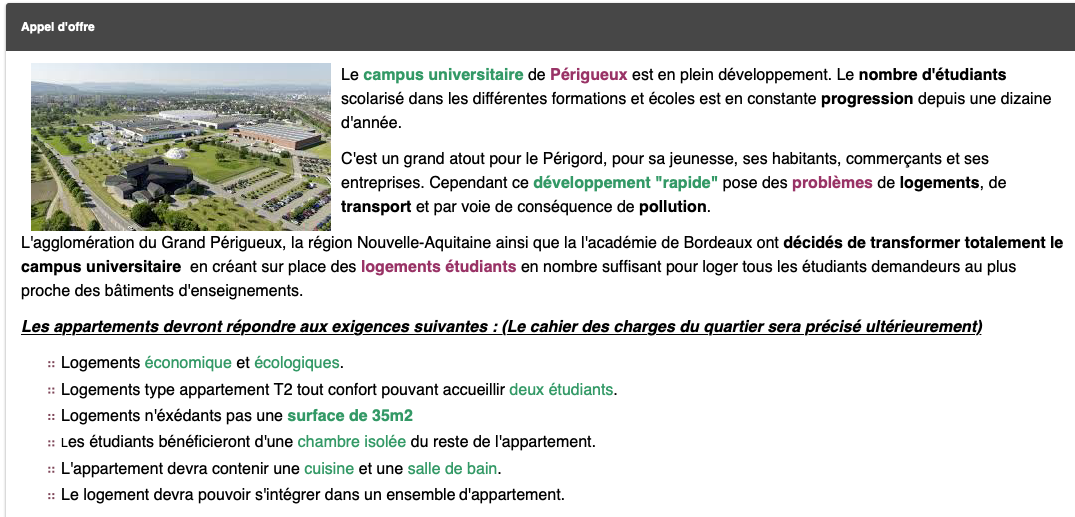 -1- Appropriation de la situation :- Qu’avez vous retenu de la lecture du premier paragraphe de l’appel d’offre ?…………………………………………………………………………………………………………..…………………………………………………………………………………………………………..…………………………………………………………………………………………………………..…………………………………………………………………………………………………………..…………………………………………………………………………………………………………..…………………………………………………………………………………………………………..…………………………………………………………………………………………………………..…………………………………………………………………………………………………………..…………………………………………………………………………………………………………..- Citez les trois problèmes que pose le développement du campus.…………………………………………………………………………………………………………..…………………………………………………………………………………………………………..- Classer les exigences du cahier des charges par ordre d’importance  (Replacez des chiffres sur l’image ci-dessus.  -2-  Qu'est ce qu'un habitat container ? - Comment peut-on réaliser un habitat avec des containers ?…………………………………………………………………………………………………………..…………………………………………………………………………………………………………..…………………………………………………………………………………………………………..…………………………………………………………………………………………………………..…………………………………………………………………………………………………………..…………………………………………………………………………………………………………..- Quelles sont les avantages à réaliser des habitats avec des containers ?…………………………………………………………………………………………………………..…………………………………………………………………………………………………………..…………………………………………………………………………………………………………..…………………………………………………………………………………………………………..- Pourquoi un habitat container peut-il résoudre les problèmes présentes dans l’appel d’offre étudié précédemment (Relire les questions : -1- appropriation de la situation.)…………………………………………………………………………………………………………..…………………………………………………………………………………………………………..…………………………………………………………………………………………………………..…………………………………………………………………………………………………………..-3-  C'est quoi un container ?- Qui a inventé le container ? Pourquoi ?…………………………………………………………………………………………………………..…………………………………………………………………………………………………………..…………………………………………………………………………………………………………..- Au fond c’est quoi un container ? (Répondre en trois mots… ou deux…) : ……………………-4- Dimensions d'un containerNotez les dimensions extérieures en mm puis en mètre de container de 20 et 40 pieds.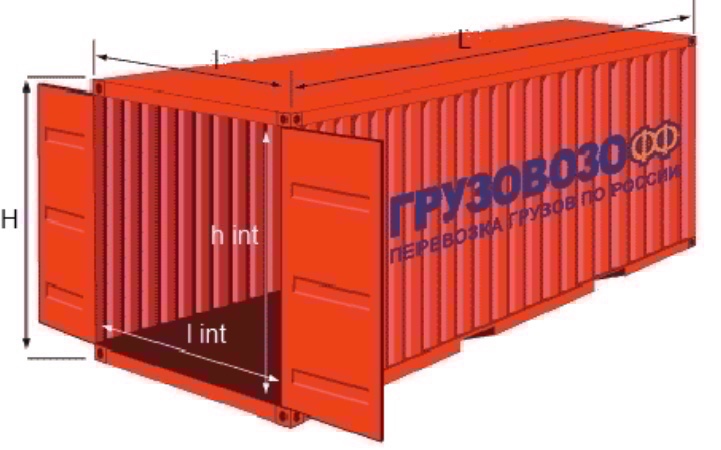 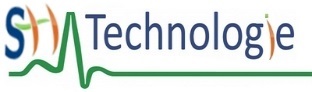 Fiche élève Vivre dans une Boite/ découverte du problème  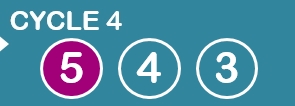 Fiche élève Appropriation de la situation / C’est quoi un containerContainer / DimensionsLongueur : Longueur : Largeur :Largeur :Hauteur :Hauteur :Container / DimensionsL mm  L mL mm  L mH mm  H m20 pieds40 pieds